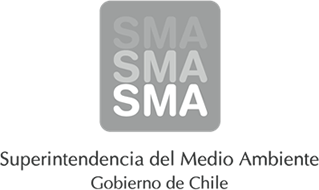 
INFORME DE FISCALIZACIÓN AMBIENTAL
Normas de Emisión
OSCAR MIGUEL DONAIRE DONOSO Y OTROS (EX APROACEN)
DFZ-2015-4565-XIII-NE-EI
1. RESUMEN.
El presente documento da cuenta del informe de examen de la información realizado por la Superintendencia del Medio Ambiente (SMA), al establecimiento industrial “OSCAR MIGUEL DONAIRE DONOSO Y OTROS (EX APROACEN)”, en el marco de la norma de emisión DS.46/02 para el reporte del período correspondiente a ENERO del año 2015.
Entre los principales hechos constatados como no conformidades se encuentran: El establecimiento industrial no presenta el autocontrol correspondiente al mes de ENERO de 2015 para el(los) siguiente(s) punto(s) de descarga(s):  PUNTO 1 (INFILTRACION);
2. IDENTIFICACIÓN DEL PROYECTO, ACTIVIDAD O FUENTE FISCALIZADA
3. ANTECEDENTES DE LA ACTIVIDAD DE FISCALIZACIÓN
4. ACTIVIDADES DE FISCALIZACIÓN REALIZADAS Y RESULTADOS
	4.1. Identificación de la descarga
	4.2. Resumen de resultados de la información proporcionada
5. CONCLUSIONES
Del total de exigencias verificadas, se identificó la siguiente no conformidad:
6. ANEXOSNombreFirma
Aprobado
Elaborado
JUAN EDUARDO JOHNSON VIDAL
VERÓNICA GONZÁLEZ DELFÍN
05-01-2016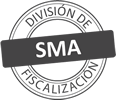 Titular de la actividad, proyecto o fuente fiscalizada:
SOCIEDAD Y ELABORADORA DE ENCURTIDOS TIL-TIL LTDA. (APROACEN)Titular de la actividad, proyecto o fuente fiscalizada:
SOCIEDAD Y ELABORADORA DE ENCURTIDOS TIL-TIL LTDA. (APROACEN)RUT o RUN:
3635371-6RUT o RUN:
3635371-6Identificación de la actividad, proyecto o fuente fiscalizada:
OSCAR MIGUEL DONAIRE DONOSO Y OTROS (EX APROACEN)Identificación de la actividad, proyecto o fuente fiscalizada:
OSCAR MIGUEL DONAIRE DONOSO Y OTROS (EX APROACEN)Identificación de la actividad, proyecto o fuente fiscalizada:
OSCAR MIGUEL DONAIRE DONOSO Y OTROS (EX APROACEN)Identificación de la actividad, proyecto o fuente fiscalizada:
OSCAR MIGUEL DONAIRE DONOSO Y OTROS (EX APROACEN)Dirección:
RUTA G-16, TAPIHUE NORTE, LOTE CRegión:
REGIÓN METROPOLITANAProvincia:
CHACABUCOComuna:
TILTILCorreo electrónico:
RMATURANA@MATURANA-ORTEGA.CLCorreo electrónico:
RMATURANA@MATURANA-ORTEGA.CLTeléfono:
Teléfono:
Motivo de la Actividad de Fiscalización:Actividad Programada de Seguimiento Ambiental de Normas de Emisión referentes a la descarga de Residuos Líquidos para el período de ENERO del 2015.Materia Específica Objeto de la Fiscalización:Analizar los resultados analíticos de la calidad de los Residuos Líquidos descargados por la actividad industrial individualizada anteriormente, según la siguiente Resolución de Monitoreo (RPM):
SISS N° 3447 de fecha 24-09-2009Instrumentos de Gestión Ambiental que Regulan la Actividad Fiscalizada:La Norma de Emisión que regula la actividad es:
N° 46/2002 Establece Norma de Emisión de Residuos Líquidos a Aguas SubterráneasPunto DescargaNormaTabla cumplimientoMes control Tabla CompletaCuerpo receptorCódigo CIIU N° RPMFecha emisión RPMÚltimo período Control DirectoPUNTO 1 (INFILTRACION)DS.46/02TABLA 1SEPTIEMBREACUIFERO MV31132344724-09-200909-2011N° de hechos constatadosN° de hechos constatadosN° de hechos constatadosN° de hechos constatadosN° de hechos constatadosN° de hechos constatadosN° de hechos constatadosN° de hechos constatados1234567Punto DescargaInformaEfectúa descargaEntrega dentro de plazoEntrega parámetros solicitadosEntrega con frecuencia solicitadaCaudal se encuentra bajo ResoluciónParámetros se encuentran bajo normaPresenta RemuestrasPUNTO 1 (INFILTRACION)NONO APLICANO APLICANO APLICANO APLICANO APLICANO APLICANO APLICAN° de Hecho ConstatadoExigencia AsociadaDescripción de la No Conformidad1Informar autocontrolEl establecimiento industrial no entrega el autocontrol durante el período controlado de ENERO de 2015 para el siguiente punto de descarga:
PUNTO 1 (INFILTRACION)N° AnexoNombre Anexo 1Ficha de resultados de autocontrol PUNTO 1 (INFILTRACION)